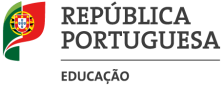 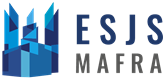 REQUERIMENTOExma. SenhoraPresidente do Conselho Geral da Escola Secundária José Saramago-Mafra___________________________________________________________, portador do Cartão de Cidadão n.º _______________, válido até ___/___/____ ou do Bilhete de Identidade n.º ______________, emitido em ___/___/____ pelo Arquivo de Identificação de ______________, válido até ___/___/____, natural de _______________________, residente em ______________________________________________________ Código Postal ______________, contactável telefonicamente pelo n.º _____________, solicita a V. Exa. a admissão ao concurso para o recrutamento e seleção de Diretor da Escola Secundária José Saramago–Mafra, conforme  Aviso publicado no Diário da República II.ª série n.º __________,  de ___ / ___ / 2019.Para o efeito anexa os seguintes documentos:Designação: __________________________________________ Quantidade: _______Designação: __________________________________________ Quantidade: _______Designação: __________________________________________ Quantidade: _______Pede DeferimentoMafra, ___ /___/ 2019_______________________________________________(assinatura legível) 